Study Smarter Part 1 - PLAN 	 		   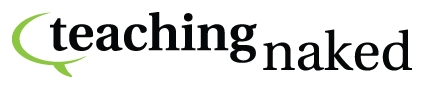 José Antonio BowenGive me six hours to chop down a tree and I will spend the first four sharpening the axe. 	Abraham LincolnMaking and modifying a plan has been demonstrated to improve grades and reduce stress. Effort alone is not enough; you need to work smarter, not harder. This will be even more important if you are working in more isolation during the pandemic. Reflection: Take a moment to think carefully about these questions:1. What grade (or result) do you want?  (ex. C-, C, C+, B-, B, B+, A-, A, A+) 	___2. How important is it that you get this grade? 1=not very ---5 very important	___3. How likely it is that you will get this grade? 1=not likely ---5 very likely	___4. How many hours of study/week will it require to get the result you want?	___Choose Strategies:Look at this list of resources [teachers: reduce to 15 that work for your class!] and check which might be most useful and then describe why and how you might use it. Add as additional resources as you like. 	Read textbook section(s) for the first time  	_____________________	-Re-read or highlight textbook section(s) 	_____________________	-Re-read class notes	_____________________	Read/study other materials	_____________________	   (From where?__________________________)	_____________________	+Rewrite key concepts in your own words	_____________________	++Create personal examples or analogies	_____________________	+Test yourself on material	 ____________________	+Work on extra problems	____________________		+Work on more difficult material	_____________________	-Relate new material to things you already know	_____________________	Find online content	_____________________	Visit office hours	_____________________	Visit university learning/math/writing center	_____________________	Seek out other individual help	_____________________	Summarize to roommate/parent/friend	_____________________	+Elaborate to roommate/parent/friend	_____________________	+Create new analogies for roommate/parent/friend	_____________________	Attend review session	_____________________	Think	_____________________	Do new research	_____________________	Draft	_____________________	Edit	_____________________	Listen	_____________________	Find inspiration	_____________________	Analyze your posture/form/performance	_____________________	Practice in front of the dog	_____________________	-Focus on one thing at a time	_____________________	+Interleave (vary your studying)	_____________________	+Space your retrieval practice	_____________________	Play through pieces 	_____________________	Rest in between practice 	_____________________	Memorize	_____________________	-Repeat concepts by rote	_____________________	+Make flashcards	_____________________	Play for fun	_____________________	Brainstorm	_____________________	Experiment	_____________________	Work on new material	_____________________	Focus ideas	_____________________	-Review homework solutions 	_____________________	-Review concepts and ideas	_____________________	+Contextualize concepts in new ways	_____________________	Other (Please specify: ______________________ ) 	_____________________NOTE: Items with a – tend to be time consuming and not very effective.  Re-reading or highlighting, for example, create fluency (the material FEELS more familiar), but does not stick in long-term memory. It is much better to switch to items with a + as elaborating on the material is faster and more effective. For example, try thinking of new examples, making analogies (how would explain this concept in baseball or fashion terms?) or looking for larger context and restating ideas in your own words.  Trying to remember the exact phrase or syntax of an idea is actually counter-productive: come up with your own rule or phrase.Plan:While you will need to invest some time and effort into preparing, the total number of resources selected is not important: less is more. What matters is that you strategize about which resources or study techniques you will use. You now need to plan how you will use these resources to help achieve your aims. Decide which resources or techniques are most valuable and how much time they will take. Has your estimate of the number of hours required to get the result you want changed?  					Revised estimate of hours 	  	____How might you divide up that required time over the next week and what might you do on each day? You should spread out your preparation. Learning requires a spiral of forgetting and retrieving. Ideally, hit each part multiple times, at intervals, so interleave different topics and types of practice. Cramming and all-nighters do not yield remotely similar results. Make a plan and be specific about WHEN you will do each activity on each day.Remind Yourself of your goals and the result you want each day. There are lots of other resources available to you. Ask and I am happy to help or guide you to other campus resources.WHAT will you do?WHENWHEREMondayTuesdayWednesdayThursdayFridaySaturdaySunday